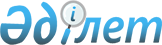 О внесении изменений в решение Кокпектинского районного маслихата от 29 декабря 2017 года № 19-2 "О бюджете Кокпектинского сельского округа, Самарского сельского округа, сельского округа имени К. Аухадиева на 2018-2020 годы"
					
			Утративший силу
			
			
		
					Решение Кокпектинского районного маслихата Восточно-Казахстанской области от 2 апреля 2018 года № 21-5/1. Зарегистрировано Департаментом юстиции Восточно-Казахстанской области 18 апреля 2018 года № 5-15-109. Утратило силу - решением Кокпектинского районного маслихата Восточно-Казахстанской области от 28 декабря 2018 года № 31-2
      Сноска. Утратило силу - решением Кокпектинского районного маслихата Восточно-Казахстанской области от 28.12.2018 № 31-2 (вводится в действие с 01.01.2019).

      Примечание РЦПИ.

      В тексте документа сохранена пунктуация и орфография оригинала.
      В соответствии со статьями 106, 109-1 Бюджетного кодекса Республики Казахстан от 4 декабря 2008 года, подпунктом 1) пункта 1 статьи 6 Закона Республики Казахстан от 23 января 2001 года "О местном государственном управлении и самоуправлении в Республике Казахстан", Кокпектинский районный маслихат РЕШИЛ: 
      1. Внести в решение Кокпектинского районного маслихата "О бюджете Кокпектинского сельского округа, Самарского сельского округа, сельского округа имени К. Аухадиева на 2018-2020 годы" от 22 декабря 2017 года № 19-2 (зарегистрировано в Реестре государственной регистрации нормативных правовых актов за № 5437, опубликовано в Эталонном контрольном банке нормативных правовых актов Республики Казахстан в электронном виде 22 января 2018 года) следующие изменения:
      пункт 1 изложить в следующей редакции:
      "1. Утвердить бюджет Кокпектинского сельского округа на 2018-2020 годы согласно приложениям 1, 2 и 3 соответственно, в том числе на 2018 год в следующих объемах:
      1) доходы – 45 708,0 тысяч тенге, в том числе:
      налоговые поступления – 24 607,0 тысяч тенге;
      неналоговые поступления – 421,0 тысяч тенге;
      поступления от продажи основного капитала – 0,0 тысяч тенге;
      поступления трансфертов – 20 680,0 тысяч тенге;
      2) затраты – 55 662,0 тысяч тенге;
      3) чистое бюджетное кредитование – 0,0 тысяч тенге, в том числе:
      бюджетные кредиты – 0,0 тысяч тенге;
      погашение бюджетных кредитов – 0,0 тысяч тенге;
      4) сальдо по операциям с финансовыми активами – 0,0 тысяч тенге, в том числе:
      приобретение финансовых активов – 0,0 тысяч тенге;
      поступления от продажи финансовых активов государства – 0,0 тысяч тенге;
      5) дефицит (профицит) бюджета – 9 954,0 тысяч тенге;
      6) финансирование дефицита (использование профицита) бюджета – - 9 954,0 тысяч тенге, в том числе:
      поступление займов – 0,0 тысяч тенге;
      погашение займов – 0,0 тысяч тенге;
      используемые остатки бюджетных средств – 9 954,0 тысяч тенге;";
      пункт 4 изложить в следующей редакции:
      "4. Утвердить бюджет Самарского сельского округа на 2018-2020 годы согласно приложениям 6, 7 и 8 соответственно, в том числе на 2018 год в следующих объемах:
      1) доходы – 54 141,0 тысяч тенге, в том числе:
      налоговые поступления – 27 128,0 тысяч тенге;
      неналоговые поступления – 551,0 тысяч тенге;
      поступления от продажи основного капитала – 0,0 тысяч тенге;
      поступления трансфертов – 26 462,0 тысяч тенге;
      2) затраты – 56 603,1 тысяч тенге;
      3) чистое бюджетное кредитование – 0,0 тысяч тенге, в том числе:
      бюджетные кредиты – 0,0 тысяч тенге;
      погашение бюджетных кредитов – 0,0 тысяч тенге;
      4) сальдо по операциям с финансовыми активами – 0,0 тысяч тенге, в том числе:
      приобретение финансовых активов – 0,0 тысяч тенге;
      поступления от продажи финансовых активов государства – 0,0 тысяч тенге;
      5) дефицит (профицит) бюджета – 2 462,1 тысяч тенге;
      6) финансирование дефицита (использование профицита) бюджета – - 2 462,1 тысяч тенге, в том числе:
      поступление займов – 0,0 тысяч тенге;
      погашение займов – 0,0 тысяч тенге;
      используемые остатки бюджетных средств – 2 462,1 тысяч тенге;";
      пункт 7 изложить в следующей редакции:
      "7. Утвердить бюджет сельского округа имени К. Аухадиева на 2018-2020 годы согласно приложениям 11, 12 и 13 соответственно, в том числе на 2018 год в следующих объемах:
      1) доходы – 24 662,0 тысяч тенге, в том числе:
      налоговые поступления – 4 469,0 тысяч тенге;
      неналоговые поступления – 15,0 тысяч тенге;
      поступления от продажи основного капитала – 0,0 тысяч тенге;
      поступления трансфертов – 20 178,0 тысяч тенге;
      2) затраты – 25 443,8 тысяч тенге;
      3) чистое бюджетное кредитование – 0,0 тысяч тенге, в том числе:
      бюджетные кредиты – 0,0 тысяч тенге;
      погашение бюджетных кредитов – 0,0 тысяч тенге;
      4) сальдо по операциям с финансовыми активами – 0,0 тысяч тенге, в том числе:
      приобретение финансовых активов – 0,0 тысяч тенге;
      поступления от продажи финансовых активов государства – 0,0 тысяч тенге;
      5) дефицит (профицит) бюджета – 781,8 тысяч тенге;
      6) финансирование дефицита (использование профицита) бюджета – - 781,8 тысяч тенге, в том числе:
      поступление займов – 0,0 тысяч тенге;
      погашение займов – 0,0 тысяч тенге;
      используемые остатки бюджетных средств – 781,8 тысяч тенге;";
      приложения 1, 6, 11 к указанному решению изложить в новой редакции согласно приложениям 1, 2, 3, к данному решению.
      2. Настоящее решение вводится в действие с 1 января 2018 года. Бюджет Кокпектинского сельского округа на 2018 год Бюджет Самарского сельского округа на 2018 год Бюджет сельского округа имени К. Аухадиева 2018 год
					© 2012. РГП на ПХВ «Институт законодательства и правовой информации Республики Казахстан» Министерства юстиции Республики Казахстан
				
      Председатель сессии 

К. Садыков

      Секретарь Кокпектинского

      районного маслихата 

Т. Сарманов
Приложение 1 
к решению Кокпектинского 
районного маслихата 
от 2 апреля 2018 года 
№ 21-5/1 Приложение 1
к решению Кокпектинского 
районного маслихата 
от 29 декабря 2017 года 
№ 19-2
Категория
Категория
Категория
Категория
Категория
Класс
Класс
Класс
Класс
Подкласс
Подкласс
Подкласс
Наименование
Сумма (тысяч тенге)
І. ДОХОДЫ
45 708,0
1
Налоговые поступления
24 607,0
1
Подоходный налог
15 170,0
2
Индивидуальный подоходный налог
15 170,0
4
Hалоги на собственность
9 437,0
1
Hалоги на имущество
160,0
3
Земельный налог
478,0
4
Hалог на транспортные средства
8 799,0
2
Неналоговые поступления
421,0
1
Доходы от государственной собственности
421,0
5
Доходы от аренды имущества, находящегося в государственной собственности
421,0
4
Поступления трансфертов
20 680,0
2
Трансферты из вышестоящих органов государственного управления
20 680,0
3
Трансферты из районного бюджета
20 680,0
Функциональная группа
Функциональная группа
Функциональная группа
Функциональная группа
Функциональная группа
Функциональная группа
Функциональная подгруппа
Функциональная подгруппа
Функциональная подгруппа
Функциональная подгруппа
Функциональная подгруппа
Администратор бюджетных программ
Администратор бюджетных программ
Администратор бюджетных программ
Администратор бюджетных программ
Программа
Программа
Программа
Наименование
Сумма (тысяч тенге)
II. ЗАТРАТЫ
55 662,0
1
Государственные услуги общего характера
29 472,0
1
Представительные, исполнительные и другие органы, выполняющие общие функции государственного управления
29 472,0
124
Аппарат акима района в городе, города районного значения, поселка, села, сельского округа
29 472,0
1
Услуги по обеспечению деятельности акима района в городе, города районного значения, поселка, села, сельского округа
29 218,0
22
Капитальные расходы государственного органа
254,0
7
Жилищно-коммунальное хозяйство
16 500,0
3
Благоустройство населенных пунктов
16 500,0
124
Аппарат акима района в городе, города районного значения, поселка, села, сельского округа
16 500,0
8
Освещение улиц населенных пунктов
7 500,0
9
Обеспечение санитарии населенных пунктов
1 000,0
10
Содержание мест захоронений и погребение безродных
0,0
11
Благоустройство и озеленение населенных пунктов
8 500,0
12
Транспорт и коммуникации
4 000,0
1
Автомобильный транспорт
4 000,0
124
Аппарат акима района в городе, города районного значения, поселка, села, сельского округа
4 000,0
13
Обеспечение функционирования автомобильных дорог в городах районного значения, поселках, селах, сельских округах
4 000,0
13
Прочие
5 690,0
9
Прочие
5 690,0
124
Аппарат акима района в городе, города районного значения, поселка, села, сельского округа
5 690,0
40
Реализация мер по содействию экономическому развитию регионов в рамках Программы развитие регионов до 2020 года
5 690,0
III. Чистое бюджетное кредитование
0,0
IV. Сальдо по операциям с финансовыми активами
0,0
V. Дефицит (профицит) бюджета
9 954,0
VI. Финансирование дефицита (использование профицита) бюджета
-9 954,0
8
Используемые остатки бюджетных средств
9 954,0
1
Остатки бюджетных средств
9 954,0
1
Свободные остатки бюджетных средств
9 954,0Приложение 2 
к решению Кокпектинского 
районного маслихата 
от 2 апреля 2018 года 
№ 21-5/1 Приложение 6 
к решению Кокпектинского 
районного маслихата 
от 29 декабря 2017 года 
№ 19-2
Категория
Категория
Категория
Категория
Категория
Класс
Класс
Класс
Класс
Подкласс
Подкласс
Подкласс
Наименование
Сумма (тысяч тенге)
І. ДОХОДЫ
54 141,0
1
Налоговые поступления
27 128,0
1
Подоходный налог
11 500,0
2
Индивидуальный подоходный налог
11 500,0
4
Hалоги на собственность
15 628,0
1
Hалоги на имущество
520,0
3
Земельный налог
1 408,0
4
Hалог на транспортные средства
13 700,0
2
Неналоговые поступления
551,0
1
Доходы от государственной собственности
551,0
5
Доходы от аренды имущества, находящегося в государственной собственности
551,0
4
Поступления трансфертов
26 462,0
2
Трансферты из вышестоящих органов государственного управления
26 462,0
3
Трансферты из районного бюджета
26 462,0
Функциональная группа
Функциональная группа
Функциональная группа
Функциональная группа
Функциональная группа
Функциональная группа
Функциональная подгруппа
Функциональная подгруппа
Функциональная подгруппа
Функциональная подгруппа
Функциональная подгруппа
Администратор бюджетных программ
Администратор бюджетных программ
Администратор бюджетных программ
Администратор бюджетных программ
Программа
Программа
Программа
Наименование
Сумма (тысяч тенге)
II. ЗАТРАТЫ
56 603,1
1
Государственные услуги общего характера
34 619,4
1
Представительные, исполнительные и другие органы, выполняющие общие функции государственного управления
34 619,4
124
Аппарат акима района в городе, города районного значения, поселка, села, сельского округа
34 619,4
1
Услуги по обеспечению деятельности акима района в городе, города районного значения, поселка, села, сельского округа
34 424,4
22
Капитальные расходы государственного органа
195,0
7
Жилищно-коммунальное хозяйство
12 677,2
3
Благоустройство населенных пунктов
12 677,2
124
Аппарат акима района в городе, города районного значения, поселка, села, сельского округа
12 677,2
8
Освещение улиц населенных пунктов
5 500,0
9
Обеспечение санитарии населенных пунктов
1 838,0
10
Содержание мест захоронений и погребение безродных
140,0
11
Благоустройство и озеленение населенных пунктов
5 199,2
12
Транспорт и коммуникации
3 272,5
1
Автомобильный транспорт
3 272,5
124
Аппарат акима района в городе, города районного значения, поселка, села, сельского округа
3 272,5
13
Обеспечение функционирования автомобильных дорог в городах районного значения, поселках, селах, сельских округах
3 272,5
13
Прочие
6 034,0
9
Прочие
6 034,0
124
Аппарат акима района в городе, города районного значения, поселка, села, сельского округа
6 034,0
40
Реализация мер по содействию экономическому развитию регионов в рамках Программы развитие регионов до 2020 года
6 034,0
III. Чистое бюджетное кредитование
0,0
IV. Сальдо по операциям с финансовыми активами
0,0
V. Дефицит (профицит) бюджета
2 462,1
VI. Финансирование дефицита (использование профицита) бюджета
-2 462,1
8
Используемые остатки бюджетных средств
2 462,1
1
Остатки бюджетных средств
2 462,1
1
Свободные остатки бюджетных средств
2 462,1 Приложение 3 
к решению Кокпектинского 
районного маслихата 
от 2 апреля 2018 года 
№ 21-5/1 Приложение 11 
к решению Кокпектинского 
районного маслихата 
от 29 декабря 2017 года 
№ 19-2
Категория
Категория
Категория
Категория
Категория
Класс
Класс
Класс
Класс
Подкласс
Подкласс
Подкласс
Наименование
Сумма (тысяч тенге)
І. ДОХОДЫ
24 662,0
1
Налоговые поступления
4 469,0
1
Подоходный налог
1 500,0
2
Индивидуальный подоходный налог
1 500,0
4
Hалоги на собственность
2 969,0
1
Hалоги на имущество
87,0
3
Земельный налог
362,0
4
Hалог на транспортные средства
2 520,0
2
Неналоговые поступления
15,0
1
Доходы от государственной собственности
15,0
5
Доходы от аренды имущества, находящегося в государственной собственности
15,0
4
Поступления трансфертов
20 178,0
2
Трансферты из вышестоящих органов государственного управления
20 178,0
3
Трансферты из районного бюджета
20 178,0
Функциональная группа
Функциональная группа
Функциональная группа
Функциональная группа
Функциональная группа
Функциональная группа
Функциональная подгруппа
Функциональная подгруппа
Функциональная подгруппа
Функциональная подгруппа
Функциональная подгруппа
Администратор бюджетных программ
Администратор бюджетных программ
Администратор бюджетных программ
Администратор бюджетных программ
Программа
Программа
Программа
Наименование
Сумма (тысяч тенге)
II. ЗАТРАТЫ
25 443,8
1
Государственные услуги общего характера
18 425,0
1
Представительные, исполнительные и другие органы, выполняющие общие функции государственного управления
18 425,0
124
Аппарат акима района в городе, города районного значения, поселка, села, сельского округа
18 425,0
1
Услуги по обеспечению деятельности акима района в городе, города районного значения, поселка, села, сельского округа
18 425,0
22
Капитальные расходы государственного органа
0,0
7
Жилищно-коммунальное хозяйство
4 381,8
3
Благоустройство населенных пунктов
4 381,8
124
Аппарат акима района в городе, города районного значения, поселка, села, сельского округа
4 381,8
8
Освещение улиц населенных пунктов
1 900,0
9
Обеспечение санитарии населенных пунктов
300,0
10
Содержание мест захоронений и погребение безродных
0,0
11
Благоустройство и озеленение населенных пунктов
2 181,8
12
Транспорт и коммуникации
800,0
1
Автомобильный транспорт
800,0
124
Аппарат акима района в городе, города районного значения, поселка, села, сельского округа
800,0
13
Обеспечение функционирования автомобильных дорог в городах районного значения, поселках, селах, сельских округах
800,0
13
Прочие
1 837,0
9
Прочие
1 837,0
124
Аппарат акима района в городе, города районного значения, поселка, села, сельского округа
1 837,0
40
Реализация мер по содействию экономическому развитию регионов в рамках Программы развитие регионов до 2020 года
1 837,0
III. Чистое бюджетное кредитование
0,0
IV. Сальдо по операциям с финансовыми активами
0,0
V. Дефицит (профицит) бюджета
781,8
VI. Финансирование дефицита (использование профицита) бюджета
-781,8
8
Используемые остатки бюджетных средств
781,8
1
Остатки бюджетных средств
781,8
1
Свободные остатки бюджетных средств
781,8